בס"ד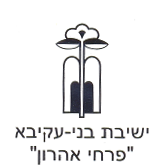 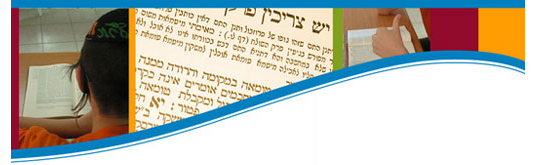                              לימוד בחברותות -לולב הגזול-13 גמ' לג:הדס-אם מיעטן כשר!				שם התלמיד:_____________השלם את הטבלה הבאה ע"פ רש"י:השלם את הטבלה הבאה:מה חידשה הברייתא (ת"ר) לגבי האיסור למעט ביו"ט?____________________________________________________________________________________.הסבר את המושגים:דבר שאינו מתכווין מותר______________________________________________________________________________________________________ פסיק רישא ולא ימות? ______________________________________________________________________________________________________השלם, בירור שיטת ר' אליעזר בר' שמעון!צייר מהו עבות לפי רב יהודה ומהו לפי רב כהנא!(לפי שיטת רש"י).הסבר את הת"ר הנוסף? ________________________________________________________________________________________________________. מה הסתירה הפנימית לכאורה בדברי הברייתא? _______________________________________________________________________________________. באיזה סוג הדס מעמיד אביי את הברייתא ומדוע למרות שנשרו עליו זה עדיין כשר?____________________________________________________________________________________________________________________________.מה היתה ההוא אמינא לפסול הדס מצראה?____________________________________________________________________________________________.כיצד מתרצת זאת הגמרא?מדוע בכל זאת לא פוסלים אותו?___________________________________________________________________________________________--.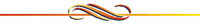 מתי מיעט את הענבים מההדסתעשה ולא מהעשויתעשה ולא מהעשוינדחה ונראהנדחה ונראהמתי מיעט את הענבים מההדסאין/ישסיבהאין/ישסיבהלפני שאגדלאחר שאגדמתי השחירו  הענבים בהדסדיחוי מעיקרא/ נראה ונדחהלא/הוי דיחוילפני יו"טלאחר יו"טלמסקנהבלשון הגמראהסברשאלה תשובה שאלה תשובה 